Rotary offers prestigious international scholarships of $30,000 or more for graduate students pursuing careers in fields that support: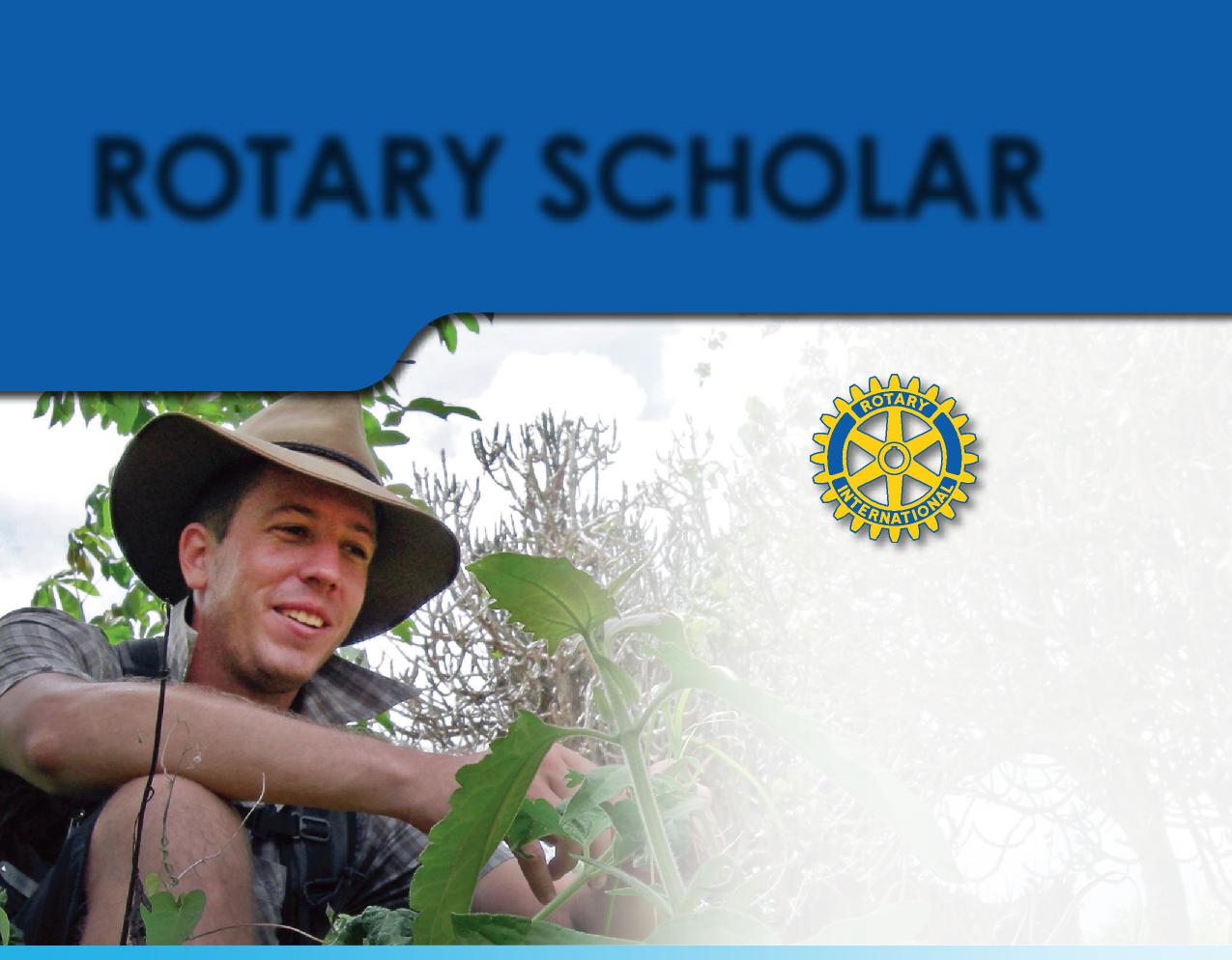 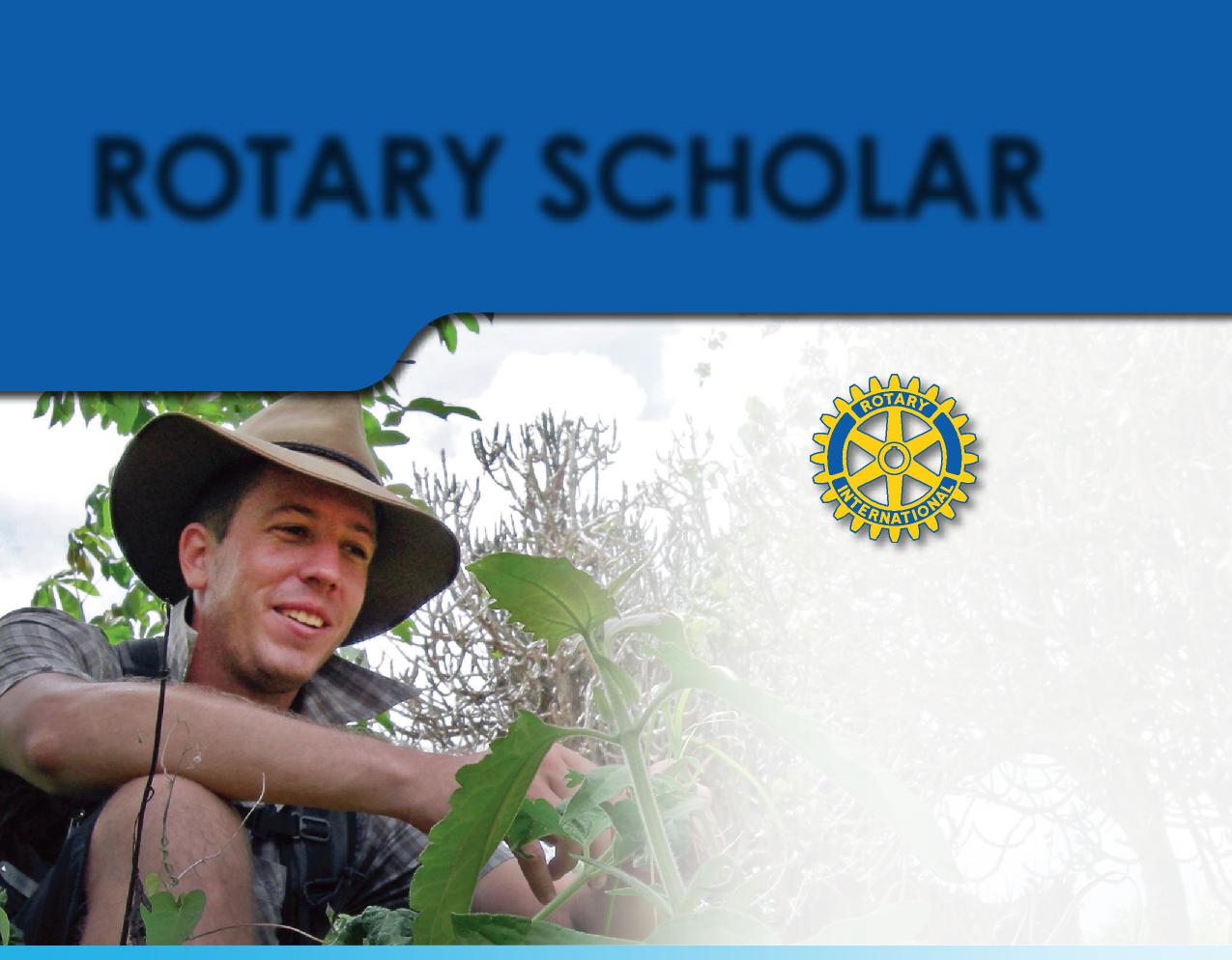 Peace and conflict prevention/resolutionDisease prevention and treatmentWater and sanitationMaternal and child healthBasic education and literacyEconomic and community development132-EN—(812)Find out more at www.rotary.org or at Rotary District 6220 http://www.ridistrict6220.org/ “Global Grant Scholarship” page; or email jjtvision@charter; call 715-675-9505.Local Rotary scholarships opportunities may also be available in your area. Ask your local Rotary club.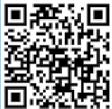 